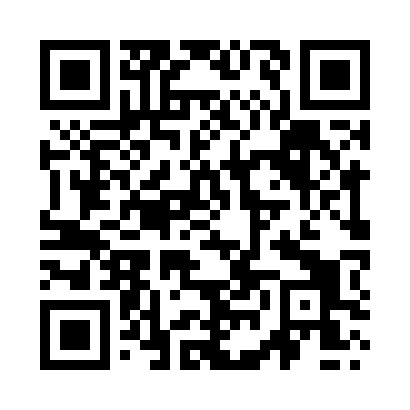 Prayer times for Ardskenish Point, UKWed 1 May 2024 - Fri 31 May 2024High Latitude Method: Angle Based RulePrayer Calculation Method: Islamic Society of North AmericaAsar Calculation Method: HanafiPrayer times provided by https://www.salahtimes.comDateDayFajrSunriseDhuhrAsrMaghribIsha1Wed3:315:401:226:359:0511:142Thu3:305:381:226:369:0711:153Fri3:295:361:226:379:0911:164Sat3:285:331:226:389:1111:175Sun3:275:311:226:409:1311:186Mon3:265:291:226:419:1511:197Tue3:255:271:226:429:1711:208Wed3:235:251:226:439:1911:219Thu3:225:231:226:449:2111:2210Fri3:215:211:226:459:2311:2311Sat3:205:191:226:469:2511:2412Sun3:195:171:216:489:2711:2513Mon3:185:151:216:499:2911:2514Tue3:175:131:216:509:3111:2615Wed3:175:111:226:519:3311:2716Thu3:165:091:226:529:3511:2817Fri3:155:081:226:539:3611:2918Sat3:145:061:226:549:3811:3019Sun3:135:041:226:559:4011:3120Mon3:125:031:226:569:4211:3221Tue3:125:011:226:579:4311:3322Wed3:114:591:226:589:4511:3423Thu3:104:581:226:599:4711:3524Fri3:094:561:227:009:4911:3525Sat3:094:551:227:019:5011:3626Sun3:084:541:227:019:5211:3727Mon3:074:521:227:029:5311:3828Tue3:074:511:227:039:5511:3929Wed3:064:501:237:049:5611:4030Thu3:064:491:237:059:5811:4031Fri3:054:471:237:069:5911:41